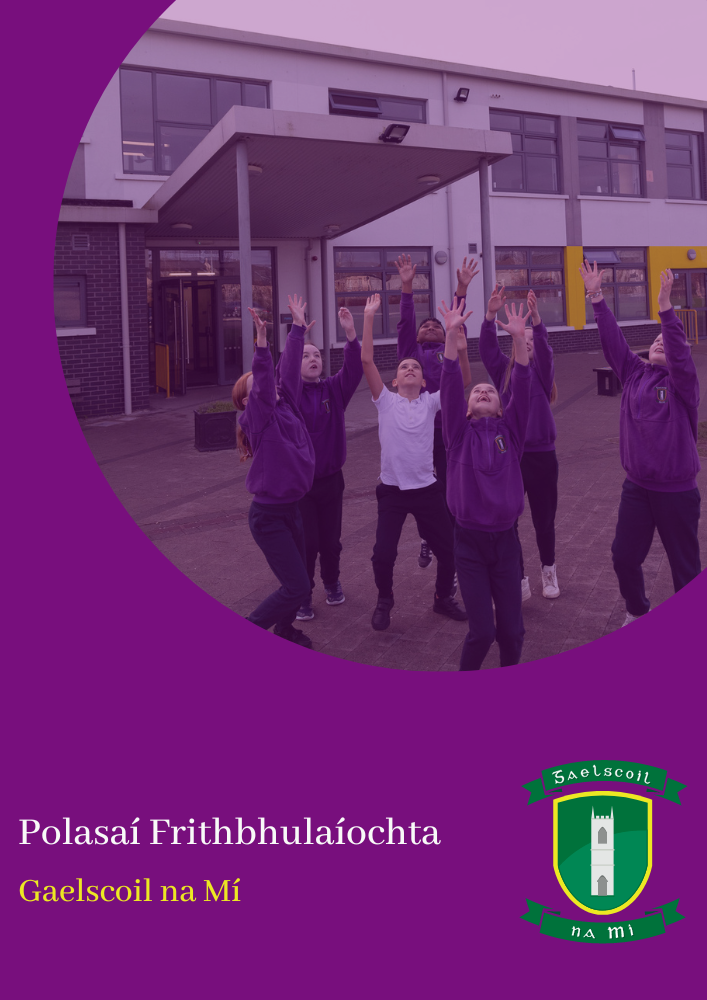 Intreoir 1. De réir cheanglais an Achta Oideachais (Leas) 2000, na treoirlínte atá forbartha ag Seirbhísí Leasa Oideachais TUSLA de chuid na Gníomhaireachta um Leanaí agus an Teaghlach agus na treoirlínte cód iompair atá eisithe ag an BNLO, tá Bord Bainistíochta Ghaelscoil na Mí ag glacadh leis an mbeartas frithbhulaíochta seo a leanas laistigh de chreat cód iompair iomlán na scoile. Cloíonn an polasaí seo go hiomlán le riachtanais na Nósanna Imeachta Frithbhulaíochta do Bhunscoileanna agus d’Iar-Bhunscoileanna.2. Aithníonn an Bord Bainistíochta nádúr an-tromchúiseach na bulaíochta agus an tionchar diúltach a d’fhéadfadh a bheith aici ar shaol na ndaltaí agus mar sin tá sé tiomanta go hiomlán do na heochairphrionsabail is fearr a leanas maidir le hiompar bulaíochta a chosc agus dul i ngleic leis trí na céimeanna seo a leanas a leanúint:(a) Cultúr agus aeráid dhearfach scoile a chruthú:• fáiltíonn sé roimh dhifríocht agus éagsúlacht agus go bhfuil sé bunaithe ar uilechuimsitheacht;• a spreagann daltaí chun teagmhais iompraíochta bulaíochta a nochtadh agus a phlé i dtimpeallacht neamh-bhagrach;• cothaíonn caidreamh measúil trasna phobal na scoilea. Ceannaireacht éifeachtach a chur chun cinnb. Cur chuige scoile uile a ghlacadhc. Tuiscint a roinnt ar cad is bulaíocht ann agus ar a tionchard. Straitéisí oideachais agus coiscthe a chur i bhfeidhm (lena n-áirítear bearta ardaithe feasachta) a chothaíonn ionbhá, meas agus athléimneacht i ndaltaí agus a thugann aghaidh go sainráite ar shaincheisteanna na cibearbhulaíocht agus an bhulaíocht bunaithe ar fhéiniúlacht, lena n-áirítear go háirithe, bulaíocht homafóbach agus trasfóbach. Déileáiltear le ceisteanna mar bhulaíocht homafóbach agus trasfóbach go híogair de réir mar a thagann siad chun cinn.e. Maoirseacht agus monatóireacht éifeachtach a dhéanamh ar dhaltaíf. Tacaíocht a thabhairt don fhoireann agus tacaíochtaí a chur ar fáil don fhoireanng. Taifeadadh comhsheasmhach, imscrúdú agus obair leantach ar iompar bulaíochta trí úsáid a bhaint as cleachtais bhunaithe agus doiciméadaitheh. Measúnú leanúnach ar éifeachtacht an bheartais frithbhulaíochta.(b) Maoirseacht agus Monatóireacht ar DhaltaíDeimhníonn an Bord Bainistíochta go bhfuil beartais agus Cleachtais oiriúnacha maoirseachta agus monatóireachta i bhfeidhm chun iompar bulaíochta a chosc agus chun déileáil leis agus chun idirghabháil luath a éascú nuair is féidir.(c) Ciapadh a ChoscDeimhníonn an Bord Bainistíochta go ndéanfaidh an scoil, de réir a cuid dualgas faoin reachtaíocht comhionannais, gach beart atá indéanta le réasún chun gnéaschiapadh daltaí nó foirne nó ciapadh daltaí nó foirne a chosc ar aon cheann de na naoi bhforas a shonraítear. i.e. inscne lena n-áirítear trasinscne, stádas sibhialta, stádas teaghlaigh, claonadh gnéasach, reiligiún, aois, míchumas, cine agus ballraíocht den Lucht Siúil.Céard é bulaíocht? 3.1 De réir na Nósanna Imeachta Frithbhulaíochta do Bhunscoileanna agus Iar-bhunscoileanna, sainmhínítear an bhulaíocht mar seo a leanas:“Is éard is bulaíocht ann ná iompar diúltach nach dteastaíonn, ó bhéal, go síceolaíoch nó go fisiciúil a dhéanann duine aonair nó grúpa i gcoinne duine (nó daoine) eile agus a dhéantar arís agus arís eile le himeacht ama.”Tá na cineálacha iompair bulaíochta seo a leanas san áireamh sa sainmhíniú ar bhulaíocht:• ionsaí fisiceach• imeaglú• eisiamh/aonrú agus iompraíochtaí caidrimh eile• cúlchaint mailíseach agus iompraíochtaí caidrimh eile• glaoch ainmneacha• damáiste do mhaoin• cibearbhulaíocht• sracadh• bulaíocht bunaithe ar fhéiniúlacht mar bhulaíocht homafóbach, bulaíocht chiníoch, bulaíocht bunaithe ar bhallraíocht an duine den Lucht Siúil agus bulaíocht orthu siúd atá faoi mhíchumas nó a bhfuil riachtanais speisialta oideachais acu.Féach Aguisín 1 le do thoil le haghaidh liosta neamh-uileghabhálach de shamplaí d’iompar bulaíochta.Ní thagann teagmhais aon uaire d’iompar diúltach d’aon ghnó faoi chuimsiú an tsainmhínithe ar bhulaíocht agus ba chóir déileáil leo, de réir mar is cuí, de réir chód iompair na scoile. Mar sin féin, measfar gur iompar bulaíochta é teachtaireacht, íomhá nó ráiteas príobháideach nó poiblí aonuaire atá maslach nó díobhálach a chur ar shuíomh líonra sóisialta nó ar fhóram eile inar féidir leis an teachtaireacht, an íomhá nó an ráiteas sin a fheiceáil agus/nó a athrá.Déileálfar le hiompar diúltach nach gcomhlíonann an sainmhíniú seo ar bhulaíocht de réir chód iompair na scoile.Tionchair iompar bulaíochtaD’fhéadfadh go n-aireoidh daltaí a bhfuil bulaíocht á déanamh orthu mothúcháin neamhshlándála, náirithe agus an-imní agus d’fhéadfaidís éirí níos leochailí dá bharr. D’fhéadfaí dochar a dhéanamh don fhéinmhuinín agus ísliú dá réir ar fhéinmheas. Cé go mb’fhéidir nach labhróidh siad faoina bhfuil ag tarlú dóibh, léirítear a bhfulaingt trí athruithe ar ghiúmar agus iompar. Tá an baol ann i gcónaí, go mbeartóidh páiste fulaingt na bulaíochta a réiteach, go tragóideach, tríd an bhféinmharú. Mar sin, caithfimid a bheith airdeallach i gcónaí an fhulaingt sin a sheachaint/stopadh. Aithnítear freisin go mbíonn idirghabháil luath éifeachtach sna cásanna seo.Táscairí a thabharfadh le tuiscint go bhfuil bulaíocht á déanamh ar dhaltaCá dtarlaíonn bulaíocht?Is féidir le bulaíocht tarlú áit ar bith ag am ar bith ach tá amanna agus áiteanna áirithe ann a éascaíonn go háirithe an bhulaíocht.Cibearbhulaíocht: Ciallaíonn rochtain ar theicneolaíocht gur féidir le cibearbhulaíocht tarlú aon uair agus seans nach fiú teach an dalta a bheith ina áit shábháilte ón mbulaíocht sin. Cé gur minic a tharlaíonn an chibearbhulaíocht sa bhaile agus san oíche, is féidir an tionchar a bhraith ar scoil freisin.Réimsí gníomhaíochta neamhstruchtúrtha: Tarlaíonn bulaíocht i scoileanna go minic sa chlós súgartha/chlós na scoile. D’fhéadfadh leithris, conairí, seomraí cótaí, bogadh ó sheomra ranga go clós na scoile, an seomra aclaíochta agus an halla tionóil a bheith ina láthair ina ndéantar bulaíocht ó bhéal, go síceolaíoch agus go fisiciúil. Is gá monatóireacht chúramach a dhéanamh ar iompar na ndaltaí sna ceantair sin.Bulaíocht sa seomra ranga: Is féidir bulaíocht a dhéanamh sa rang freisin. Is féidir go dtarlóidh sé go réidh trí sracfhéachaint, cuma, tuairimí glice agus sniggers ach d'fhéadfadh imeaglú fisiceach a bheith i bhfoirm níos soiléire.Teacht chun na scoile agus uaithi: Is minic go mbíonn bulaíocht ar siúl sa cheantar díreach lasmuigh den scoil, sna siopaí áitiúla agus sa chomharsanacht. Is féidir le bulaíocht tarlú freisin ag an stad bus nó ar an turas chun na scoile agus ón scoil cibé an bhfuil na daoine aonair ag siúl, ag rothaíocht nó ar bhusanna scoile.Oideachas agus stráitéisí frithbhulaíochtaTrí churaclam Cuaillí Beatha, foghlaimíonn páistí faoi chearta daonna, féinmheas, muinín, treisíonn siad an difríocht idir an ceart agus an mícheart agus ceiliúrann siad difríochtaí pearsanta.Nuair a bhíonn riachtanais speisialta ag leanbh, díreofar aird ar leith ar a gcumas freagairt go cuí d’iompar bulaíochta agus a gcuimsiú a chur chun cinn i ngach gné de shaol na scoile agus déanfar é seo a dhoiciméadú ina bpróifíl agus ina IEP (Plean Oideachais Aonair). nuair is cuí.Múinfear an Clár Bí Sábháilte ó na Naíonáin Shóisearacha go Rang a Sé agus tá ceachtanna ann atá dírithe go sonrach ar bhulaíocht ag gach leibhéal ranga a chothaíonn féinmheas agus athléimneacht.Cuirfear an polasaí frithbhulaíochta nuashonraithe seo in iúl do thuismitheoirí agus leanaí. Spreagfar agus cabhrófar leanaí gan diúltú d’iompar bulaíochta agus chun eispéiris bulaíochta a thuairisciú.Beidh Seachtain Cairdis/Frithbhulaíochta ar siúl i mí Feabhra ag an am céanna le Seachtain Cairdis Amnesty International.Déanfar socruithe chun Seachtain Cearta Daonna a cheiliúradh i mí na Samhna le daltaí ó Rang 3 go 6 a fhiosróidh an tAcht um Stádas Comhionann agus na naoi bhforas ar a bhfuil cosc ​​ar leithcheal in Éirinn.Beidh ceachtanna OSPS i Rang 5 & 6 (i ndiaidh an chláir Webwise) ag múineadh do na páistí faoi bheith sábháilte ar an idirlíon. Múinfear do na páistí conas iad féin a iompar i gceart ar líne ar bhealach a choimeádann iad féin agus daoine eile sábháilte.Maoirseacht agus monatóireacht ar sheomraí ranga, dorchlaí, tailte scoile, turais scoile agus gníomhaíochtaí seach-churaclaim. Spreagfar baill foirne neamhtheagaisc agus choimhdeacha a bheith airdeallach agus saincheisteanna a thuairisciú do mhúinteoirí ábhartha. Bainfidh an mhaoirseacht freisin le monatóireacht a dhéanamh ar úsáid na teicneolaíochta cumarsáide ag daltaí laistigh den scoil.Spreagfar Forbairt Ghairmiúil Leanúnach don fhoireann maidir le cláir a sheachadadh i réimse na frithbhulaíochta/na cibearbhulaíocht.Spreagfar múinteoirí agus páistí chun “Ollphéist Imní” nó “Bosca Buartha” a úsáid ina seomra ranga; féadfaidh múinteoirí rogha a dhéanamh córas cairde a chur i bhfeidhm sa rang agus/nó sa chlós.Déanfar Suirbhé Ranga uair sa téarma ar a laghad chun aon phatrúin iompraíochta bulaíochta a aimsiú ó Théarma 2 i Rang a Dó go deireadh rang a Sé.Ag fiosrú iompair bhulaíochtaI ngnáthchúinsí, imscrúdóidh múinteoirí ranga teagmhais iompraíochta bulaíochta ar choinníoll nach iad ábhar na bulaíochta líomhnaithe. Mar sin féin, d’fhéadfadh go mbeadh teagmhais ann nuair a dhéanfaidh múinteoir eile sa scoil na himscrúduithe. Iarrtar ar mhúinteoirí an Fhoireann Bhainistíochta Shinsearach (Príomhoide & Príomhoide Ionaid) a chur ar an eolas faoi aon imscrúduithe atá ar siúl. Is féidir le múinteoir ar bith feidhmiú mar mhúinteoir ábhartha má bhíonn sé riachtanach. Tabhair faoi deara le do thoil go dteastaíonn am agus rannpháirtíocht roinnt pearsanra scoile chun iompar bulaíochta a imscrúdú ar bhealach sásúil. Déileálfar le nochtadh agus fiosrófar go práinneach iad agus is féidir le tuismitheoirí/caomhnóirí a bheith ag súil le réasún go gcuirfidh an múinteoir ábhartha fráma ama in iúl dóibh ina ndéanfaidh siad imscrúdú ar an iompar bulaíochta. Tar éis an fhráma ama seo tá sé réasúnta ag súil le freagra a fháil ar an nochtadh ón múinteoir ábhartha.Féadfaidh aon dalta nó tuismitheoir/caomhnóir eachtra(í) bulaíochta a nochtadh do mhúinteoir ar bith sa scoil. Déanfaidh an múinteoir ábhartha gach tuairisc, lena n-áirítear tuairiscí gan ainm ar an mbulaíocht, a fhiosrú agus a láimhseáil. Nuair is féidir agus ar mhaithe le toradh fabhrach a bhaint amach, moltar do thuismitheoirí dul chuig múinteoir ranga a bpáiste ar dtús (cruinniú a shocrú ag am comhaontaithe) lena n-imní (ní mór an chúis atá leis an gcruinniú a chur in iúl don mhúinteoir roimh ré). ag déanamh socruithe). Ní mór do bhaill foirne teagaisc agus neamhtheagaisc ar nós rúnaithe, cúntóirí riachtanas speisialta (CRS), feighlithe, glantóirí aon eachtraí iompraíochta bulaíochta a chonaic siad, nó a luaitear leo, a thuairisciú don mhúinteoir ábhartha. Cuirtear in iúl do lucht féachana an tábhacht a bhaineann le insint má fheiceann siad nó má tá a fhios acu go bhfuil bulaíocht ar siúl.Is í an phríomhaidhm le himscrúdú agus déileáil le bulaíocht ná aon cheisteanna a réiteach agus caidreamh na bpáirtithe lena mbaineann a athbhunú, chomh fada agus is féidir, seachas an milleán a chionroinnt.Agus é/í ag fiosrú agus ag plé le bulaíocht, feidhmeoidh an múinteoir ac(h)reithiúnas gairmiúil chun a chinneadh ar tharla bulaíocht agus conas is fearr an cás a réiteach; Coinneoidh an múinteoir ábhartha taifead scríofa ar na tuairiscí, ar na gníomhartha a rinneadh agus ar aon phlé leo siúd a bhí páirteach ina leith.Tá treoirlínte le húsáid ag múinteoirí atá ag fiosrú, ag taifeadadh agus ag bainistiú eachtraí bulaíochta in Aguisín 2.Ag taifead iompair bhulaíochtaCríochnaítear gach taifeadadh eolais a bhaineann le heachtraí daltaí ar bhealach oibiachtúil agus fíorasach. Comhdaítear foirmeacha tuairiscithe teagmhas in Oifig an Phríomhoide ar bhealach rúnda mar aon le nótaí a bhaineann le himscrúduithe nuair a tharla agus nár tharla iompar bulaíochta.Sa chás nach bhfuil tuismitheoir(í)/caomhnóir(í) sásta gur dhéileáil an scoil le cás bulaíochta de réir na nósanna imeachta atá leagtha amach sa pholasaí seo agus ina aguisíní, ní mór don tuismitheoir(í)/caomhnóir(í) tagairt a dhéanamh do. nósanna imeachta gearán na scoile.Sa chás go bhfuil nósanna imeachta gearán na scoile ídithe ag tuismitheoir(í)/caomhnóir(í) agus nach bhfuil siad sásta go fóill, ní mór don scoil a gceart a chur in iúl don tuismitheoir(í)/caomhnóir(í) maidir leis an gceart atá acu gearán a dhéanamh leis an Ombudsman. do Leanaí.Ag gach cruinniú BoM cuirfidh an Príomhoide tuairisc ar fáil don bhord ag leagan amach:• Líon na gcásanna bulaíochta a tuairiscíodh don Phríomhoide nó don Phríomhoide Tánaisteach ón tuairisc roimhe seo.• Deimhniú go bhfuil nó go bhfuiltear ag déileáil leis na cásanna seo de réir pholasaí agus nósanna imeachta frithbhulaíochta na scoile.Tacaíochtaí agus SmachtbhannaíSeo a leanas clár tacaíochta na scoile chun oibriú le daltaí a bhfuil tionchar ag an mbulaíocht orthu:• Plé ar na heachtraí leis na híospartaigh, iad a chur ar a suaimhneas go raibh an ceart acu aird na foirne a chur ar na himeachtaí, nach raibh siad ag insint scéalta agus go gcabhróidh a ngníomhartha le daoine eile, meabhrófar dóibh gur chóir dóibh a insint arís má tá. aon imní nua.• Seiceálfaidh an múinteoir(í) atá i gceist agus an príomhoide leis an bpáiste ó am go chéile go bhfuil gach rud ceart go leor.• Beidh dlúthchumarsáid idir baile an linbh agus an scoil mar chuid ríthábhachtach de théarnamh an linbh ón mbulaíocht. Déanfaidh na hoidí ranga teagmháil rialta le tuismitheoirí an pháiste chun a chinntiú nach bhfuil fadhbanna fós ann.• Teastaíonn tacaíocht chomh maith agus dlúthchumarsáid idir an scoil agus an baile ó leanaí atá gafa le hiompar bulaíochta.• Oibreoidh múinteoirí ranga na mbulaithe agus na n-íospartach líomhnaithe chun féinmheas na bpáistí a atógáil i ngrúpaí beaga agus i suíomhanna ranga iomláin. Déanfar tuilleadh oibre ar chairdeas, scileanna sóisialta agus forbairt athléimneachta.• Bunófar córas cairde má mheastar go bhfuil gá leis.• Déanfaidh an scoil a dícheall dul i dteagmháil leis na gníomhaireachtaí cuí do dhaltaí a dteastaíonn comhairleoireacht uathu le haghaidh tuilleadh tacaíochta.Mar a dúradh cheana, is í an phríomhaidhm le himscrúdú agus déileáil le bulaíocht ná aon cheisteanna a réiteach agus, chomh fada agus is indéanta, caidrimh na bpáirtithe lena mbaineann a athbhunú seachas an milleán a chionroinnt. Mar sin, tabharfar deis do na leanaí atá páirteach san iompar bulaíochta agus/nó atá á dhéanamh acu a n-iompar a mhíniú i dtimpeallacht rúnda. Spreagfar na daltaí le bheith oscailte macánta agus leagfaidh an fhoireann béim ar na luachanna seo, ag tabhairt athmhuintearais agus spreagtha do dhaltaí a admhaíonn go bhfuil siad páirteach in iompar bulaíochta. Gabhfar buíochas le daltaí as a gcomhoibriú agus a macántacht agus cuirfear in iúl dóibh nach bhfuil sé inghlactha gabháil d’iompar bulaíochta i nGaelscoil na Mí mar sin beidh smachtbhanna ag teastáil. Leanfaidh smachtbhannaí na cinn a leagtar amach i gCód Iompraíochta na scoile agus d’fhéadfadh siad seo a leanas a bheith san áireamh freisin:• Seolta chuig an bPríomhoide – litir abhaile chuig tuismitheoirí.• Seolta chuig an bPríomhoide – cruinniú foirmiúil le tuismitheoirí.• Breithniú ar smachtbhannaí níos tromchúisí lena n-áirítear fionraí / díbirt.I gcás ar bith ina bhfuil gá le smachtbhannaí araíonachta agus a eisítear ar dhaltaí, is ábhar príobháideach go hiomlán é seo idir na daltaí atá á gcur ar smacht, a dteaghlaigh agus an fhoireann scoile ábhartha.Leanúint suasI gcásanna gur dóigh leis an múinteoir ábhartha nár déileáladh go cuí ná go leordhóthanach leis an iompraíocht bulaíochta laistigh de 20 lá scoile tar éis dó/di a chinneadh gur tharla iompraíocht bulaíochta, caithfear taifead a dhéanamh faoi ar an teimpléid cuí i Aguisín 3/4. Ag déanamh cinneadh faoi an bhfuil cás bulaíochta deileáilte leis i gceart agus réitithe/tugtha faoi go cuí le tacaíocht ó fhianaise an, Breathnóireacht 14 Lá, tógfaidh sé/sí na rudaí seo a leanas san áíreamh: • An bhfuil deireadh leis an iompar bulaíochta;• Cibé ar réitíodh aon cheisteanna idir na páirtithe chomh fada agus is féidir;• Cibé an bhfuil na caidrimh idir na páirtithe tar éis teacht ar ais chomh fada agus is féidir;• Aon aiseolas a fuarthas ó na páirtithe a bhí i gceist, óna dtuismitheoirí/gcaomhnóirí nó ó Phríomhoide nó Leas-phríomhoide na scoile.Ba chóir cruinnithe leantacha leis na páirtithe ábhartha a eagrú ar leithligh d'fhonn iad a thabhairt le chéile níos déanaí má bhíonn an dalta a ndearnadh bulaíocht air/uirthi réidh agus sásta.Bulaíocht i measc Daoine Fásta• I gcás na bulaíochta laistigh den fhoireann, glacfaidh Gaelscoil na Mí leis na nósanna imeachta atá leagtha amach i Roinn C (c2) de leabhrán Chumann Múinteoirí Éireann: ‘Ag Obair le Chéile: Nósanna Imeachta agus Beartais um Chaidreamh Dearfach Foirne’.• I gcás Bulaíocht Múinteora – Leanaí, ba chóir tús a chur le gearán faoi pholasaí Gearáin in aghaidh Múinteoirí na scoile.• I gcás bulaíochta Tuismitheoir – Múinteoirí, ba chóir an Príomhoide a chur ar an eolas ar an gcéad dul síos, agus más gá é a chur in iúl don Bhord Bainistíochta i scríbhinn ina dhiaidh sin.• I gcás bulaíocht an Phríomhoide – Tuismitheoir/Páiste, ba chóir an cheist a ardú leis an bPríomhoide más féidir, nó a chur faoi bhráid Chathaoirleach an Bhoird Bhainistíochta.Tá an polasaí seo curtha ar fáil do phearsanra na scoile, foilseofar é ar shuíomh idirlín na scoile agus curtha ar fáil do Chumann na dTuismitheoirí. Cuirfear cóip den pholasaí seo ar fáil don Roinn agus don phátrún má iarrtar é.Déanfaidh an Bord Bainistíochta athbhreithniú ar an bpolasaí seo agus ar a chur i bhfeidhm uair amháin i ngach scoilbhliain. Cuirfear fógra scríofa go bhfuil an t-athbhreithniú críochnaithe ar fáil do phearsanra na scoile, foilseofar é ar shuíomh Gréasáin na scoile (nó beidh sé inrochtana go héasca ag iarratas tuismitheoirí) agus cuirfear ar fáil do Chumann na dTuismitheoirí é. Cuirfear taifead den athbhreithniú agus a thoradh ar fáil, má iarrtar é, don phátrún agus don Roinn.	Sínithe: Cormac Mc Cashin			       Sínithe: Clár Ní Mhaoláin            		(Cathaoirleach)               				       (Príomhoide) 	Dáta: 03.05.23                                     Aguisín 1: Samplaí d’iompair bhulaíochtaAguisín 2: Nós ImeachtaNuair a fhaigheann dalta, ball foirne nó tuismitheoir faisnéis faoi iompar bulaíochta, lean ar aghaidh leis na nithe seo a leanas;1. Chomh luath agus is féidir tar éis an nochtadh a fháil comhlánaigh foirm Tuairisce Eisceachtúla nó Cruinnithe ag baint úsáide as na focail chruinne a d'úsáid an dalta, ball foirne agus an tuismitheoir le cur síos ar ar tharla.2. Seiceáil taifid do ranga le haghaidh teagmhais roimhe seo a bhain leis na páistí ainmnithe nó fianaise ar an iompar seo.3. Seiceáil taifid an chlóis le haghaidh teagmhais roimhe seo a bhain leis na leanaí ainmnithe nó fianaise ar an iompar seo.4. Labhair leis an bpríomhoide le fáil amach an bhfuil aon tuairiscí teagmhais a bhaineann leis na leanaí ainmnithe ag fáil dóibh.• Agus anailís á déanamh ar eachtraí iompraíochta bulaíochta, lorgóidh an múinteoir cuí freagraí ar cheisteanna faoi cad, cá háit, cathain, cé agus cén fáth. Ba chóir é seo a dhéanamh ar bhealach socair, ag tabhairt eiseamláir chun déileáil go héifeachtach le coinbhleacht ar bhealach neamhionsaitheach;• Má bhíonn grúpa i gceist cuirfear gach ball faoi agallamh ina aonar ar dtús. Ina dhiaidh sin, ba chóir bualadh le gach duine atá páirteach mar ghrúpa. Ag an gcruinniú grúpa, iarrfar ar gach ball cuntas a thabhairt ar an méid a tharla lena chinntiú go bhfuil gach duine sa ghrúpa soiléir faoi ráitis a chéile;• Ní mór do thuismitheoir(í)/caomhnóir(í) agus daltaí comhoibriú le haon fhiosrúchán agus cuidiú leis an scoil aon cheisteanna a réiteach agus, chomh fada agus is indéanta, caidreamh na bpáirtithe lena mbaineann a athbhunú chomh tapa agus is féidir;• Nuair is féidir, déanfar teagmhais a fhiosrú lasmuigh den seomra ranga chun príobháideacht gach duine a bhfuil baint acu leis a chinntiú;• Déanfar gach agallamh le híogaireacht agus aird chuí á tabhairt ar chearta na ndaltaí uile.• Nuair is cuí nó cabhrach d'fhéadfaí iarraidh ar na daoine atá i gceist a gcuntas ar an eachtra/na heachtraí a scríobh síos.• Ba chóir do gach ball foirne cuntas scríofa a choinneáil ar gach eachtra a fheiceann siad nó a tuairiscíodh dóibh. Ba chóir gach eachtra a thuairisciú don Mhúinteoir Ábhartha.• Déanfaidh an múinteoir ábhartha gach tuairisc bulaíochta a thaifeadadh agus úsáid á baint as an teimpléad scoile (Aguisín 2) chun teagmhais bhulaíochta a thaifeadadh.• Ba chóir gach eachtra bulaíochta atá á fhiosrú a thuairisciú don Phríomhoide.• I gcásanna ina bhfuil sé socraithe ag an múinteoir ábhartha gur tharla iompar bulaíochta, ba chóir dul i dteagmháil go luath le tuismitheoir(í)/caomhnóir(í) an linbh a bhfuil an bhulaíocht á déanamh air/uirthi chun iad a chur ar an eolas faoin ábhar agus chun na gníomhartha a mhíniú. á thógáil.• Má chinneann an múinteoir, tar éis imscrúdú críochnúil, nár tharla an bhulaíocht, cuirfidh sé/sí an cheist faoi bhráid an Phríomhoide agus na Foirne Bainistíochta Sinsearaí (SMT) chun an dara tuairim a fháil.• Déanfaidh an SMT cinneadh ar tharla nó nár tharla bulaíocht. Déanfar an cinneadh a thaifeadadh agus a chur in iúl do na tuismitheoirí lena mbaineann.• Coinneofar taifid de réir pholasaí cosanta sonraí na scoileStraitéisí idirghabhála• Agallaimh múinteoirí leis na daltaí go léir• Comhaontuithe a idirbheartú idir daltaí agus leanúint leo seo trí mhonatóireacht a dhéanamh ar dhul chun cinn. Is féidir é seo a dhéanamh ar bhonn neamhfhoirmiúil nó a chur i bhfeidhm trí phróiseas idirghabhála níos struchtúrtha.• Oibriú le tuismitheoir(í)/caomhnóir(í) chun tacú le hidirghabhálacha scoile• Cur Chuige Gan Milleán• Am Ciorcail• Agallaimh aisiríocha• Comhdháil aisiríoch• Iarraidh ar dhaltaí ceistneoirí socheagraim a chomhlánúAGUISÍN 3: TEIMPLÉAD DO THAIFEAD NEAMHFHOIRMEÁLTA TUAIRISC AR BHULAÍOCHT LÍOMHNAITHEAGUISÍN 4: TEIMPLÉAD DO THAIFEAD FOIRMEÁLTATáscairí fisiciúlaBrúite gan mhíniú, gearrthacha etc.Cailliúint/dochar do mhaoin phearsantaOcras nó tartBreoiteachtaí beaga go minic, tinneas cinn, bolgFliuchadh leapaCailliúint appetiteIompar murtallach, cuma fhisiciúil, meáchanAg stadaireachtIarratais ar airgead breiseTáscairí Mothúchánacha / Síceolaíocha• Ráigeanna feirge, meon, greannaitheachta sa bhaile• Bulaíocht ar dheartháir agus ar dheirfiúracha, ar thuismitheoirí• Leanbh dea-mhúinte go tobann trioblóideachTáscairí dúlagarAthruithe i: giúmar, goile, patrún codlataTuirse, faillí cumaLéiriú brón, gan fiúntasNightmares, ag caoineadh san oícheIompar gan staonadh, contúirteach, fiáin, suaiteachCiníochas, giúmar dubhBagairtí intuigthe nó follasach féinmharaitheTáscairí bainteach leis an scoil• Drogall dul ar scoil, ag iarraidh a bheith in éineacht• Ag filleadh ar an drochfhoirm• Bealach a athrú• Laethanta/ceachtanna áirithe a sheachaint• Neirbhís sa rang• Fadhbanna poncúlachta• Tiúchan lag• Meath ar obair scoile• Léirithe gan dóchas• Níos lú glaonna gutháin, cairde ag glaoch, cuirí• Leisce a bheith páirteach i ngníomhaíochtaí• Glaonna gutháin maslacha, téacsanna, ríomhphostIompraíocht ghinearálta a bhaineann le gach cineál bulaíochtaCiapadh bunaithe ar aon cheann de na naoi bhforas sa reachtaíocht comhionannais e.g. ciapadh gnéasach, bulaíocht homafóbach, bulaíocht chiníoch srl.Ionsaí fisiceachDamáiste do mhaoinGlao ainmneachaAg MaslúFocail scríofa, pictiúir nó ábhair eile atá dírithe ar imeaglú a chur ar dhuine eile a tháirgeadh, a thaispeáint nó a scaipeadhGraifítí maslachSracaireachtImeaglúGothaí maslacha nó maslachaAn “cuma”Ionradh ar spás pearsantaMeascán d'aon cheann de na cineálacha a liostaítearCibearSéanadh: Ráflaí, bréaga nó gossipeanna a scaipeadh chun clú duine a ghortúCiapadh: Teachtaireachtaí fí, meánacha nó suaiteacha a sheoladh chuig duinePearsantacht: Teachtaireachtaí maslacha nó ionsaitheacha a chur suas faoi ainm duine eileSlamadh: Focail athlastacha nó vulgar a úsáid chun troid ar líne a spreagadhTrócaire: Ag amadán duine chun faisnéis phearsanta a roinnt a phostálann tú ar líne ansinTuras: Ag postáil nó ag roinnt faisnéise nó íomhánna rúnda nó contúirteachEisiamh: Duine a eisiamh go cuspóireach ó ghrúpa ar líneCibear-stalcaireacht: Ciapadh agus díspeagadh leanúnach a chuireann faitíos nach beag ar dhuine faoina s(h)ábháilteachtGlao gutháin/fón póca ciúinGlaonna gutháin/fón póca maslachaTeachtaireachtaí téacs maslachRíomhphost maslachCumarsáid maslach ar líonraí sóisialta e.g. Facebook/Snapchat/Tik Tok/Instagram/Twitter/YouTube nó ar chonsóil cluichí e.g. Fortnite / inár measc / Fall Guys / RobloxTráchtanna/Blaganna/Pictiúr maslach ar an suíomh GréasáinPoist maslacha ar aon chineál teicneolaíochta cumarsáideIompraíocht Bunaithe ar AitheantasLena n-áirítear aon cheann de na naoi bhforas idirdhealaithe a luaitear sa Reachtaíocht Chomhionannais (inscne lena n-áirítear trasinscne, stádas sibhialta, stádas teaghlaigh, claonadh gnéasach, reiligiún, aois, míchumas, cine agus ballraíocht den Lucht Siúil).Iompraíocht Bunaithe ar AitheantasLena n-áirítear aon cheann de na naoi bhforas idirdhealaithe a luaitear sa Reachtaíocht Chomhionannais (inscne lena n-áirítear trasinscne, stádas sibhialta, stádas teaghlaigh, claonadh gnéasach, reiligiún, aois, míchumas, cine agus ballraíocht den Lucht Siúil).Homafóbach agus TrasinscneachRáflaí a scaipeadh faoi chlaonadh gnéasach duineAg magadh duine de chlaonadh gnéasach difriúilGlao ainmneacha e.g. Aerach, queer, leispiacha...a úsáidtear ar bhealach dímheasúilImeaglú nó ionsaithe fisiceachaBagairtíCine, náisiúntacht, cúlra eitneach agus ballraíocht den Lucht SiúilIdirdhealú, réamhchlaonadh, tráchtanna nó maslaí faoi dhath, náisiúntacht, cultúr, aicme sóisialta, creidimh reiligiúnacha, cúlra eitneach nó lucht siúil.Eisiamh ar bhonn aon cheann díobh sin thuasGaolmharBaineann sé seo le caidrimh a ionramháil mar mhodh bulaíochta. I measc na n-iompraíochtaí tá:Cúlchaint mailíseachAonrú & eisiamhAg déanamh neamhairdeEisiamh ón ngrúpaAg tabhairt cairde duine éigin uaidh“Bitching”Ráflaí a scaipeadhMuinín a bhriseadhLabhairt ard go leor ionas go mbeidh an t-íospartach in ann éisteachtAn “cuma”Úsáid nó téarmaíocht mar ‘nerd’ ar bhealach dímheasúilGnéasachTuairimí gnéasacha míchuí nó gan fáilte rompuCiapadhRiachtanais Speisialta Oideachais,MíchumasGlao ainmneachaAg magadh ar dhaoine eile mar gheall ar a míchumas nó a riachtanais foghlamaLeas a bhaint as leochaileachtaí agus cumas teoranta roinnt daltaí chun iad féin a aithint agus a chosaint i gcoinne na bulaíochtaLeas a bhaint as leochaileachtaí agus cumas teoranta roinnt daltaí chun suíomhanna sóisialta agus leideanna sóisialta a thuiscint.Míchumas duine a aithrisDaoine eile a réiteach le haghaidh magadhAinm an dalta (atá ag fulaingt):Ainm an dalta (atá ag fulaingt):Rang:Ainm(neacha) a luaitear leis an mí-iompar:Ainm(neacha) a luaitear leis an mí-iompar:Rang:Múinteoir Ranga:Múinteoir Ranga:Duine atá ag tuairisciú:Duine atá ag tuairisciú:Dáta:Cur síos gearr ar an iompar agus a thioncharCur síos gearr ar an iompar agus a thioncharCur síos gearr ar an iompar agus a thioncharGnímh tógthaGnímh tógthaGnímh tógthaSínithe:Dáta:Dáta:Ainm an dalta (atá ag fulaingt):Ainm an dalta (atá ag fulaingt):Ainm an dalta (atá ag fulaingt):Rang:Rang:Ainm(neacha) a luaitear leis an mí-iompar:Ainm(neacha) a luaitear leis an mí-iompar:Ainm(neacha) a luaitear leis an mí-iompar:Rang:Rang:Múinteoir Ranga:Múinteoir Ranga:Múinteoir Ranga:Duine atá ag tuairisciú:Duine atá ag tuairisciú:Duine atá ag tuairisciú:Dáta:Dáta:Cúis buartha léirithe agCúis buartha léirithe agLáthair na nEachtraíLáthair na nEachtraíLáthair na nEachtraíAn dalta féinClós na scoileClós na scoileDalta(í) eileSeomra rangaSeomra rangaTuismitheoirPasáistí na scoilePasáistí na scoileMúinteoirLeithrisLeithrisEileEileEileCineál bulaíochtaCineál bulaíochtaCineál bulaíochtaCineál bulaíochtaCineál bulaíochtaIonsaitheacht fhisiciúilPhysical AgressionCíbear-bhulaíochtCyber-bullyingCíbear-bhulaíochtCyber-bullyingDochar do MhaoinDamage to propertyImeaglúIntimidationImeaglúIntimidationAonrú/EisiamhIsolation/ExclusionCúlchaint mhailíseachMalicious gossipCúlchaint mhailíseachMalicious gossipGlaoch ainmneachaName callingEileTabhair sonraíEileTabhair sonraíI gcás bulaíocht bunaithe ar aitheantas, léirigh cúis na bulaíochtaI gcás bulaíocht bunaithe ar aitheantas, léirigh cúis na bulaíochtaI gcás bulaíocht bunaithe ar aitheantas, léirigh cúis na bulaíochtaI gcás bulaíocht bunaithe ar aitheantas, léirigh cúis na bulaíochtaI gcás bulaíocht bunaithe ar aitheantas, léirigh cúis na bulaíochtaBulaíocht homafóbacHomophobic bullyingBulaíocht de bharr riachtanais speisialtaDisability or SEN basedBulaíocht de bharr riachtanais speisialtaDisability or SEN basedBulaíocht ChiníochRacist bullyingBallraíocht den Lucht SiúilMembership of Travelling CommunityBallraíocht den Lucht SiúilMembership of Travelling CommunityEileTabhair sonraíCur síos gearr ar an iompar agus a thioncharCur síos gearr ar an iompar agus a thioncharGnímh tógthaGnímh tógthaNótaí maidir le réiteachNótaí maidir le réiteachSínithe:Dáta: